Akademia Kaliska im. Prezydenta Stanisława Wojciechowskiego w Kaliszu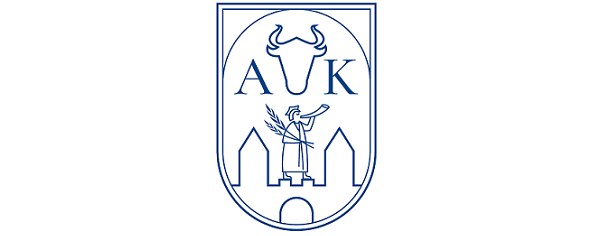 DZIENNIK PRAKTYKI ZAWODOWEJ - ŚRODOWISKOWEJdla studentów studiów stacjonarnych Wydział Nauk o Zdrowiu62-800 Kalisz, ul. Kaszubska 13, tel. 62/76-79-559kierunek studiów: Wychowanie Fizycznestudia licencjackie 
semestr 3 – 4 – 5 – 6 Imię i nazwisko studenta: ………………………………………Końcowa ocena z praktyki: ……………………………..………(wystawia uczelniany opiekun praktyki wg wzoru: OŚ+OU/2)PRAKTYKA ZAWODOWA – ŚRODOWISKOWA PLAN PRAKTYKI ŚRODOWISKOWEJRok akademicki…………………………………………………Semestr……………..……………………………………………Imię i nazwisko studenta……………………………..…………Środowiskowy opiekun praktyki ………………………………Uczelniany opiekun praktyki…………………………………….Miejsce odbywania praktyki (wpisać szczegółowe informacje dotyczące miejsca odbywania praktyki, a więc nazwę instytucji, urzędu, stowarzyszenia, szpitala, sanatorium, klubu sportowego czy rekreacyjnego, inne)…………………………………………………………………………………………………………………………………………………………………………………………………………………………………………………………………………………………………………………………………………………………………………………………………………………………………………………………………………………………………………………………………………………………………………………………………………………………………………………………………………………………………………………Mój środowiskowy opiekun praktyki(podać imię i nazwisko opiekuna oraz krótko określić pełnioną przez tę osobę rolę zawodową)………………………………………………………………………………………………………………………………………………………………………………………………………………………………………………………………………………………………………………………………………………………………………………………………………………………………………………………………………………………………………………………………………………………………………………………………………………Moja koncepcja praktyki (przed rozmową z opiekunem)(określić dlaczego wybrano to miejsce odbywania praktyki, a następnie szczegółowo wskazać co chciałbyś/chciałabyś uzyskać – jaki rodzaj wiedzy, umiejętności, doświadczeń. Skorzystaj z konsultacji z uczelnianym opiekunem Twojej praktyki)…………………………………………………………………………………………………………………………………………………………………………………………………………………………………………………………………………………………………………………………………………………………………………………………………………………………………………………………………………………………………………………………………………………………………………………………………………………………………………………………………………………………………………………Przedstaw plan wykorzystania 30 godzin na praktyce środowiskowej (określić jedynie sposób wykorzystania godzin od strony organizacyjnej – czyli gdzie, kiedy 
i w jaki sposób zostaną wykorzystane godziny)………………………………………………………………………………………………………………………………………………………………………………………………………………………………………………………………………………………………………………………………………………………………………………………………………………………………………………………………………………………………………………………………………………………………………………………………………………Przedstaw plan praktyki (po uzgodnieniu z środowiskowym opiekunem praktyki)(określić na czym będzie polegała Twoja rola jako pomocnika, obserwatora itp.)…………………………………………………………………………………………………………………………………………………………………………………………………………………………………………………………………………………………………………………………………………………………………………………………………………………………………………………………………………………………………………………………………………………………………………………………………………………………………………………………………………………………………………………………………………………………………………………………………………………………………………………………………………………………………………………………………………………………………………………………………………………………………………………………………………………………………………………………… SPRAWOZDANIE KOŃCOWE Z PRAKTYKI ZAWOWODOWEJ – ŚRODOWISKOWEJ …………………………………………………………………………………………………………………………………………………………………………………………………………………………………………………………………………………………………………………………………………………………………………………………………………………………………………………………………………………………………………………………………………………………………………………………………………………………………………………………………………………………………………………………………………………………………………………………………………………………………………………………………………………………………………………………………………………………………………………………………………………………………………………………………………………………………………………………… …………………………………………………………………………………………………………………………………………………………………………………………………………………………………………………………………………………………………………………………………………………………………………………………………………………………………………………………………………………………………………………………………………………………………………………………………………………………………………………………………………………………………………………………………………………………………………………………………………………………………………………………………………………………………………………………………………………………………………………………………………………………………………………………………………………………………………………………… ………………………………………………………………………………………………………………………………………………………………………………………………………………………………………………………………………………………………………………………………………………………………………………………………………………………………………………………………………………………………………………………………………………………………………………………………………………………………………………………………………………………………………………… Ocena i podpis środowiskowego opiekuna praktyki (OŚ): ……………………………………………………………….Ocena i podpis uczelnianego opiekuna praktyk (OU): …………………………………………................................